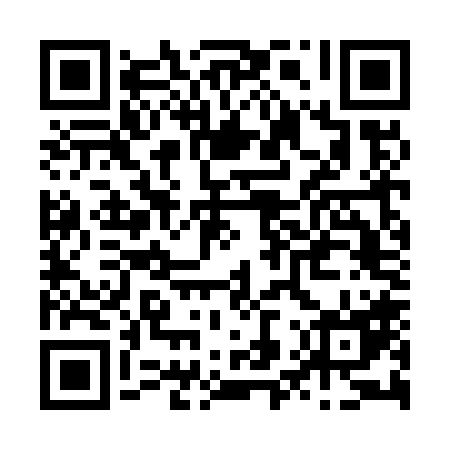 Prayer times for Winterthur, Zurich, SwitzerlandMon 1 Apr 2024 - Tue 30 Apr 2024High Latitude Method: Angle Based RulePrayer Calculation Method: Muslim World LeagueAsar Calculation Method: HanafiPrayer times provided by https://www.salahtimes.comDateDayFajrSunriseDhuhrAsrMaghribIsha1Mon5:167:031:295:577:559:362Tue5:137:011:285:587:579:383Wed5:116:591:285:597:589:404Thu5:086:571:286:007:599:425Fri5:066:551:286:018:019:436Sat5:046:531:276:028:029:457Sun5:016:511:276:038:049:478Mon4:596:491:276:048:059:499Tue4:566:471:266:058:079:5110Wed4:546:451:266:068:089:5311Thu4:516:431:266:078:099:5512Fri4:496:411:266:088:119:5713Sat4:466:401:256:098:129:5814Sun4:446:381:256:108:1410:0015Mon4:416:361:256:118:1510:0216Tue4:396:341:256:128:1610:0417Wed4:366:321:246:138:1810:0618Thu4:346:301:246:148:1910:0819Fri4:316:281:246:148:2110:1020Sat4:296:261:246:158:2210:1221Sun4:266:251:246:168:2310:1522Mon4:236:231:236:178:2510:1723Tue4:216:211:236:188:2610:1924Wed4:186:191:236:198:2810:2125Thu4:166:181:236:208:2910:2326Fri4:136:161:236:218:3010:2527Sat4:116:141:236:228:3210:2728Sun4:086:131:226:228:3310:2929Mon4:056:111:226:238:3510:3230Tue4:036:091:226:248:3610:34